                                                       Samorząd  Uczniowski  kl. I - III  przekazał  kwotę                                                               w  wysokości  500 zł,                   zebraną  podczas  Loterii Fantowej  w czerwcu  ubiegłego roku  szkolnego,                                                  na  konto Fundacji  „Potrafię Pomóc”                                          z  przeznaczeniem  na leczenie  chorej  Oli  Cander.                                  Pomagajmy !!!                            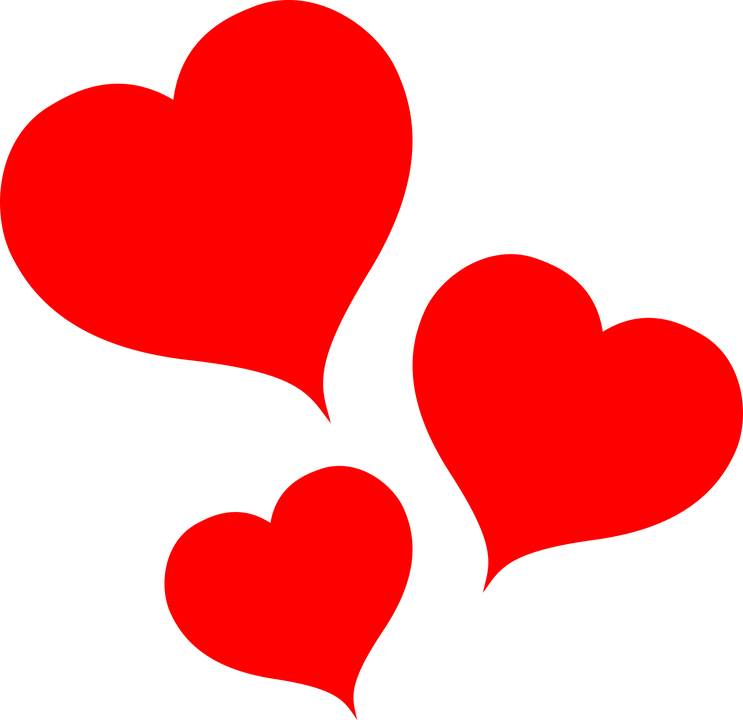 